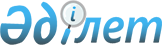 Об организации и обеспечении на территории Жамбылского района Северо-Казахстанской области приписки и медицинского освидетельствования граждан Республики Казахстан мужского пола с января по март 2017 годаРешение акима Жамбылского района Северо-Казахстанской области от 8 декабря 2016 года N 54. Зарегистрировано Департаментом юстиции Северо-Казахстанской области 23 декабря 2016 года N 3980      В соответствии со статьей 16 Закона Республики Казахстан от 16 февраля 2012 года "О воинской службе и статусе военнослужащих", постановлением Правительства Республики Казахстан от 27 июня 2012 года № 859 "Об утверждении Правил ведения воинского учета военнообязанных и призывников", аким Жамбылского района Северо-Казахстанской области РЕШИЛ: 

      1. Организовать и обеспечить на территории Жамбылского района Северо-Казахстанской области приписку и медицинское освидетельствование граждан Республики Казахстан мужского пола, которым в год приписки исполняется семнадцать лет, к призывному участку республиканского государственного учреждения "Отдел по делам обороны Жамбылского района Северо-Казахстанской области" Министерства обороны Республики Казахстан (по согласованию) с января по март 2017 года.

      2. Контроль за исполнением данного решения возложить на курирующего заместителя акима района.

      3. Настоящее решение вводится в действие по истечению десяти календарных дней после дня его первого официального опубликования.


					© 2012. РГП на ПХВ «Институт законодательства и правовой информации Республики Казахстан» Министерства юстиции Республики Казахстан
				
И. Турков

       "СОГЛАСОВАНО"
Начальник республиканского 
государственного учреждения 
"Отдел по делам обороны 
Жамбылского района 
Северо-Казахстанской области" 
Министерства обороны 
Республики Казахстан
8 декабря 2016 года

К. Искаков
